YEAR 5 and 6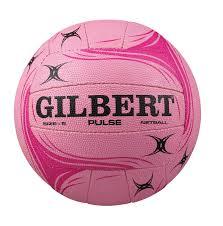 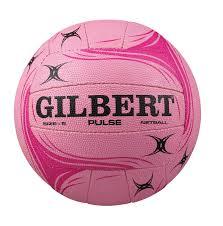 NETBALL CLUB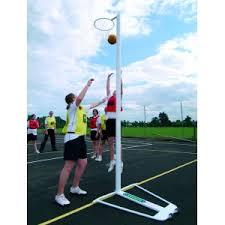 Wednesdays 3 – 4pmon the All Weather Pitch.Trials take place on Wednesday 13th, 20th and 27th September. 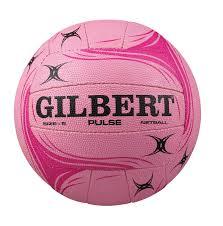 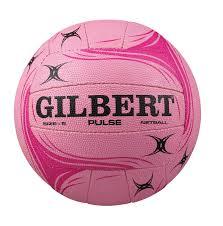 Please speak to Miss Green if you wish to join.